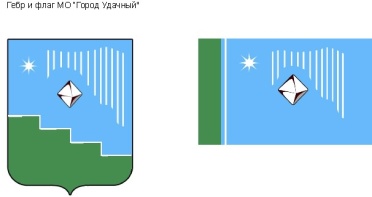 Российская Федерация (Россия)Республика Саха (Якутия)Муниципальное образование «Город Удачный»Городской Совет депутатовIV созывПРЕЗИДИУМРЕШЕНИЕ  19 апреля 2019 года                                                                             		               № 4-2О  награждении Почетной грамотой  МО «Город Удачный»	В соответствии с Положением о наградах и поощрениях муниципального образования  «Город Удачный»  Мирнинского района Республики Саха (Якутия), на основании решения городской комиссии по наградам и поощрениям Президиум городского Совета депутатов решил:1. За многолетний добросовестный труд, ответственное выполнение своих должностных обязанностей и в связи с празднованием Дня местного самоуправления наградить Почетной грамотой МО «Город Удачный»:    - Булыгину Марию Александровну, ведущего специалиста бухгалтера администрации муниципального образования «Город Удачный» Мирнинского района Республики Саха (Якутия).2. Опубликовать настоящее решение в средствах массовой информации.3. Настоящее решение вступает в силу со дня его принятия. 4. Контроль исполнения настоящего решения возложить на председателя городского Совета депутатов В.В. Файзулина.Председательгородского Совета депутатов 			                           В.В. Файзулин